Chapter 18 Targets 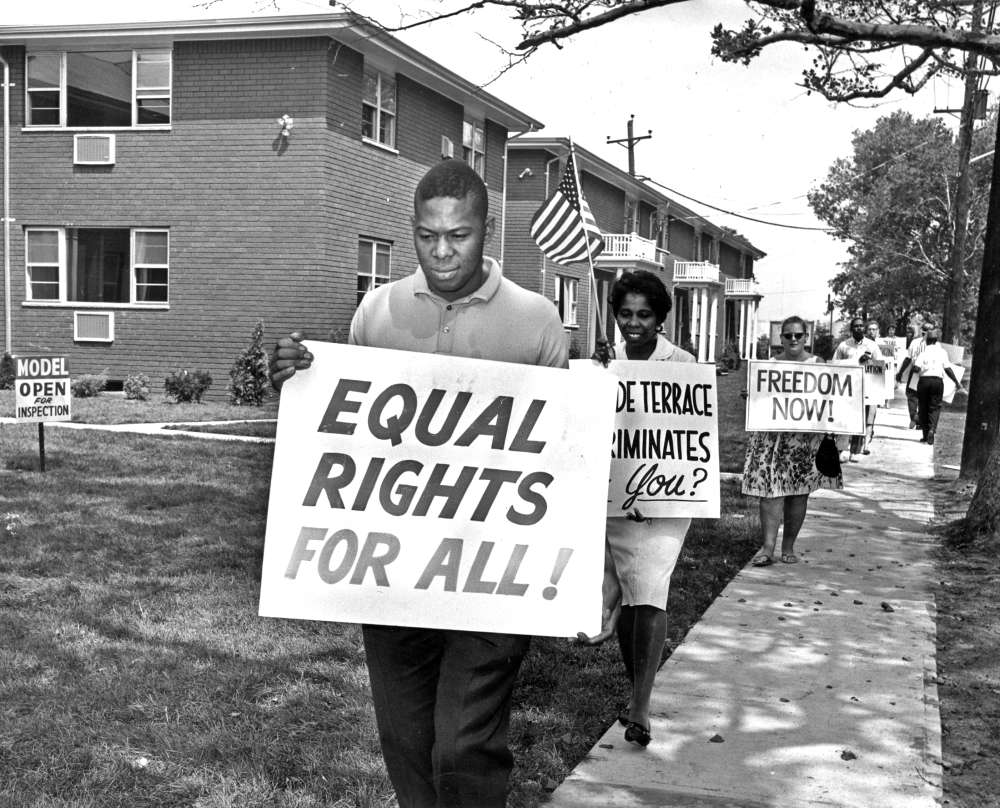 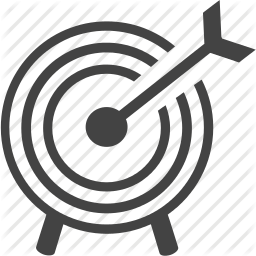 The Civil Rights Movement18.1 Fighting SegregationDescribe how Jackie Robinson brought change to American society.Compare the institution CORE to what you know about the belief system of Martin Luther King Jr. Examine the immediate and lasting social impact of the Brown v. Board of Education of Topeka, Kansas ruling.Explain why president Eisenhower had to intervene in the Little Rock Nine’s integration into the public school system.Analyze the Rosa Parks story and predict the effectiveness of bus boycotts in the southern states.Describe the goal of the SCLC and its connection to MLK, Jr.18.2 Freedom Now!Summarize the basic beliefs behind the tactic of nonviolence.Elaborate on the effectiveness of the sit-in movement.Describe the role of the NAACP during the civil rights era.Explain why MLK decided to leave Albany, Georgia and focus on a movement in Birmingham, Alabama.List some of the major components of the Civil Rights Act of 1964.Examine the goal of the March on Washington.18.3 Voting RightsDefine the purpose of the Voting Rights Act of 1965.Identify the goal of the Voter Education Project.Examine the social change the 24th Amendment brought to American society.Explain the historical impact of the Selma campaign (Alabama).18.4 Changes and ChallengesDefine the terms de jure segregation and de facto segregation.List three movements that may have conflicted with MLK’s nonviolent campaign.Explain the reasons some African Americans would choose to follow men like Malcolm X during the early 1960s.Identify the urban response to MLK Jr.’s assassination in 1968.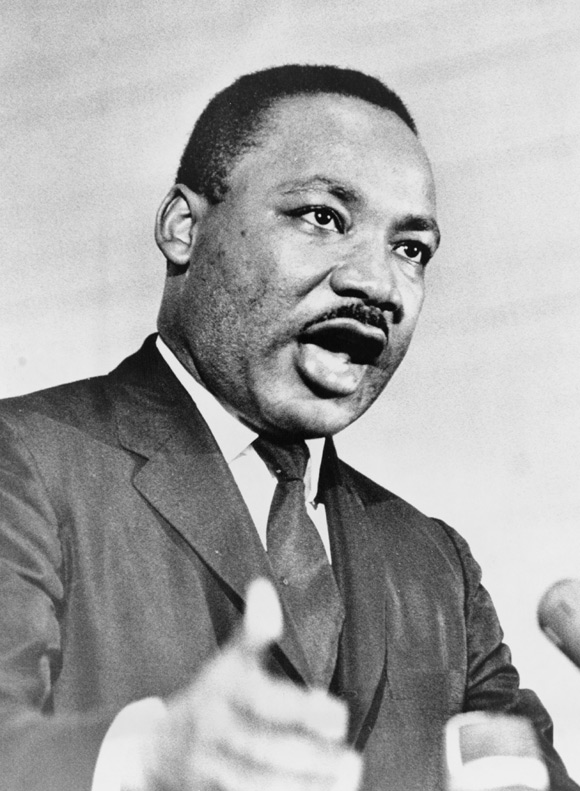 18.5 The Movement ContinuesIdentify who picked up the torch after King’s assassination.Analyze why the Poor People’s campaign failed.Describe how the FBI weakened the Black Panther Party.Recall the major idea behind the Civil Rights Act of 1968.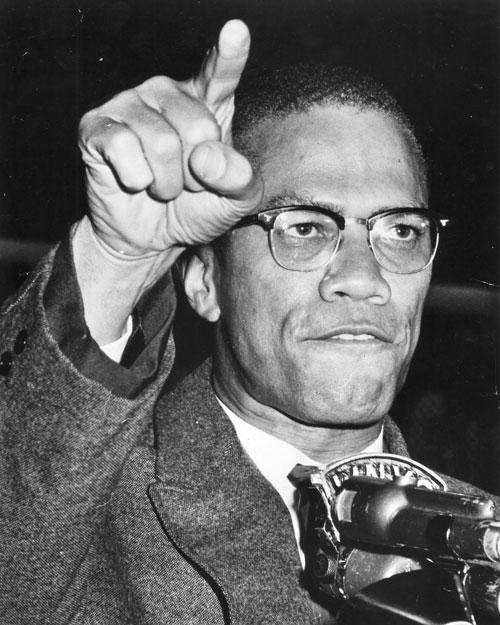 Define the term affirmative action.